طلب الانضمام إلى تحالف المجتمع المدني النسوي والنشطاء النسويين الشباب الخاص بالتعليمدعوة المجتمع المدني النسوي والنشطاء النسويين الشباب!تعقد شراكة مبادرة الأمم المتحدة لتعليم الفتيات تحالفًا رائدًا يضم 21 منظمة مجتمع مدني نسوية ونشطاء شباب نسويين وطنيين وشعبيين يعملون على تعزيز المساواة بين الجنسين في التعليم ومن خلاله! حيث ينطلق هذا التحالف من اعتقادنا بأن صوتكم ومعرفتكم وخبرتكم تشكل فارقًا بالنسبة إلى القرارات العالمية المتعلقة بالتمويل والسياسة.سيتعاون التحالف النسوي الخاص بالتعليم مع مبادرة الأمم المتحدة لتعليم الفتيات تعاونًا هادفًا كشركاء في عملية التخطيط الإستراتيجي لمبادرة الأمم المتحدة لتعليم الفتيات 2023 - 2027.وستدعم مبادرة الأمم المتحدة لتعليم الفتيات وتسهل وتتعاون مع مساهمة وقيادة هذا التحالف الهادفتيْن في قمة النهوض بالتعليم (TES) التابعة للأمين العام للأمم المتحدة.وسيعمل هذا التحالف بجانب أعضاء اللجنة الاستشارية العالمية لمبادرة الأمم المتحدة لتعليم الفتيات على تسخير قوة العمل الجماعي لترك أثر جماعي في قمة النهوض بالتعليم. وستساهم نتائج هذا العمل الجماعي بعد ذلك في عملية التخطيط الإستراتيجي لمبادرة الأمم المتحدة لتعليم الفتيات 2023 - 2027، مع إتاحة الفرصة لتأسيس شراكة وتعاون طويلي الأمد من خلال الانضمام إلى اللجنة الاستشارية العالمية لمبادرة الأمم المتحدة لتعليم الفتيات. ستستهدف هذه المجموعة تحقيق ثلاثة أهداف رئيسية: ضمان أن الخطة الإستراتيجية والملف الجديد لمبادرة الأمم المتحدة لتعليم الفتيات (2023-2027) يعكسا ويعالجا الواقع الذي يعيشه الأطفال الأكثر تهميشًا، ولا سيما الفتيات، في الحصول على التعليم والاستفادة منه.المساهمة الهادفة للجهات النسوية الفاعلة والخبراء في المسائل الجنسانية المتنوعين والوطنيين والشعبيين في عمليات التشاور في قمة النهوض بالتعليم.التأييد بصوت واحد لتعليم الفتيات والمساواة بين الجنسين في التعليم ومن خلاله.النتائج المتوقعة:استفادة الخطة الإستراتيجية والملف الجديد لمبادرة الأمم المتحدة لتعليم الفتيات (2023-2027) من المعرفة والخبرة والقيادة الفنية للمنظمات والنشطاء الوطنيين والشعبيين الذين يعملون على المساواة بين الجنسين في التعليم ومن خلاله.وضع أولويات للسياسة/التأييد المشترك للتعاطي مع المساواة بين الجنسين في التعليم وتقديم أفكار ومطالبات بشأنها.وضع وتنفيذ خطة تأييد/تأثير مشترك لقمة النهوض بالتعليم.  وستنفذ المهام التالية كعضو في هذا التحالف:- مراجعة وتقديم مُدخلات فنية وتغذية راجعة في أوراق النتائج/المناقشات الخاصة بقمة النهوض بالتعليم.- مراجعة وتقديم مُدخلات حول البحث ودعم السياسة والأفكار المشتركة.- التعاون لوضع خطة للتأييد/التأثير المشترك.- التعاون لوضع أولويات للسياسة المشتركة/التأييد المشترك بخصوص المساواة بين الجنسين والتعليم.- حضور ورش عمل افتراضية/اجتماعات افتراضية للتحضير للمشاورات. - التشاور مع مجتمعك لضمان إدراج أولوياته في هذه العملية برمتها.- حضور قمة النهوض بالتعليم في شهر سبتمبر. سيشتمل ذلك على رحلة ممولة بالكامل إلى مدينة نيويورك للمشاركة بنشاط في قمة النهوض بالتعليم، والمشاركة في ورشة عمل للمساهمة في عملية التخطيط الإستراتيجي لمبادرة الأمم المتحدة لتعليم الفتيات، والمشاركة ولعب دور رائد في حدث خارجي مواجه.ستُجرى ورشة العمل الأولى في الثامنة صباحًا بالتوقيت الشرقي القياسي في اليوم الثامن والتاسع من شهر يونيو. وتهدف تلك الورشة إلى تحديد مطالبات السياسة الرئيسية والأولويات التي يُمكنها التأثير قبل انعقاد القمة.  ويجب على الأعضاء حضور ورشة العمل هذه.ينبغي لك أن تفكر في التقدّم للانضمام إلى التحالف النسوي الخاص بالتعليم في الحالات التالية:- إذا كنت منظمة مجتمع مدني وطنية أو شعبية وصلت مباشرةً إلى 5.000 طفل على الأقل (مع التركيز على الفتيات و / أو تعزيز المساواة بين الجنسين) في الخمس سنوات الماضية.- إذا كنت ناشطًا نسويًّا شابًا يتراوح عمرك من 18-30 ولا تمثل أي منظمة مجتمع مدني ولكنك نشط ومؤيد في مجال المساواة بين الجنسين في فئة الأطفال.إذا كنت تعمل بنشاط لتعزيز المساواة بين الجنسين في فئة الأطفال وتتواصل بشكل مباشر مع أنظمة التعليم على مستوى المجتمع أو المستوى الوطني.- إذا كنت تقيم في دولة نامية.- إذا كنت منظمة مجتمع مدني، يمكنك مشاركة الأدلة على عملك في السنوات الخمس الماضية، وعلى الوصول إلى 5000 طفل على الأقل (مع التركيز على الفتيات و / أو تعزيز المساواة بين الجنسين). كما يُرحّب بشكل خاص ببرامج ونهوج التقاطع المتعلقة بالإعاقة والأقلية السلالية/ العرقية، والمثليين ومزدوجي الميل الجنسي ومغايري الهوية الجنسانية.- إذا كنت تؤمن وتقوم بالعمل التنظيمي والجماعي الشامل، وتؤمن بدعم الحركة النسوية وتباشر أنشطته.- إذا كنت قادرًا على المشاركة عمليًا في الأعمال التحضيرية وفي جميع مواعيد المقابلات وفي المشاورات والاجتماعات ولحظات التأييد (حيث يبلغ عدد الاجتماعات حوالي 10-15 اجتماعًا من مايو إلى سبتمبر).- إذا كنت قادرًا على السفر إلى مدينة نيويورك في سبتمبر (ستقدم مبادرة الأمم المتحدة لتعليم الفتيات خطابات دعوة لطلبات التأشيرة).- إذا كنت تدعم التعليم التحويلي النسوي والخاص بالمنظور الجنسي. - إذا كنت تشارك القيم الأساسية لمبادرة الأمم المتحدة لتعليم الفتيات المتمثلة في المساواة والإدماج وعدم التمييز ومكافحة العنصرية والمساءلة المتبادلة وتطوير التنمية والنسوية.إذا كانت هذه المعايير تتمثل فيك، قدم الطلب أدناه!املأ الاستمارة وأرسلها إلى: feministcoalition@ungei.orgيستغرق ملأ نموذج الطلب هذا ساعةً واحدةً تقريبًا. والموعد النهائي بالتوقيت الشرقي القياسي منتصف ليل يوم الأحد الموافق 15 مايو 2022.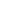 * مطلوب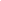 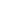 استفسارات مقدم الطلب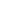 اسم مقدم الطلب: *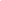 الضمائر: *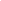 النوع: *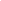 الجنسية: *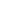 المدينة والدولة التي تقيم بها: *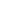 تاريخ الميلاد (يوم/شهر/سنة): *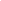 عنوان البريد الإلكتروني: *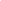 اللغة التي تتحدثها (يُرجى إدراج اللغة ومستواك بها، أي مبتدئ 	*  أو متوسط أو طليق):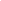 يُرجى إدراج أي اشتراطات لإمكانية الوصول. (وإذا لم يكن هناك أي منها، أدرج لا يوجد). *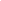 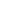 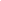 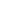 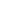 هل ستحتاج إلى دعم تقني للمشاركة الفعالة والآمنة في الاجتماعات الافتراضية	* التي سنعقدها في الفترة من مايو إلى سبتمبر (أي: حزمة البيانات، والوصول إلى مكتب متصل بالإنترنت وما إلى ذلك)؟حدّد شكل بيضاوي واحد فقط.هل ستتم رعايتك من قبل منظمة/مموِّل؟*حدّد شكل بيضاوي واحد فقط.إذا كانت الإجابة بنعم، يُرجى تحديد الطريقة التي ستدعمك بها هذه المنظمة/هذا الممول؟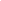 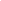 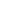 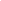 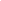 عن نطاق عملك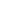 اسم المنظمة (ضع لا يوجد إذا كنت ناشطًا نسويًا شابًا): *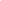 الموقع الإلكتروني للمنظمة/الناشط: *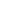 المدن والبلد (البلدان) والمنطقة التي تعمل فيها أنت/منظمتك: *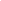 أسماء المستخدم لحسابات وسائل التواصل الاجتماعي التي تتعامل بها المنظمة أو الناشط (أي: Twitter وInstagram	* وLinkedIn وFacebook...إلخ):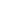 ما القضايا الجنسانية والمتعلقة بالتعليم، والحقوق ذات الصلة التي تتناولها	* أنت/منظمتك؟ (يرجى اختيار كل ما ينطبق عليك)اختر كل ما ينطبق عليك.هل قيادة منظمتك تضم أي مما يلي، (إذا كنت ناشطًا 	نسويًا شابًا*، يُرجى اختيار المربعات التي تُعدّ أفضل وصف لهويتك). اختر كل ما ينطبق عليك.اختر كل ما ينطبق عليك.ما المجتمع الذي تخدمه أنت/منظمتك؟ *اختر شكل بيضاوي واحد فقط.ما مهمة منظمتك؟ إذا كنت ناشطًا نسويًا شابًا، فما* مهمة نشاطك؟ (150 كلمة)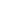 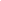 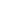 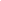 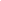 كيف تعمل منظمتك لتحقيق المساواة بين الجنسين في فئة الأطفال في أو	من خلال التعليم؟ (150 كلمة)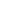 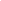 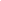 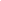 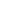 يرجى مشاركة الروابط (أي: المدونات وتقارير التأثير والملخصات...إلخ) التي توضح تأثير * عملك.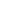 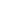 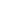 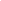 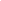 يرجى مشاركة شيء واحد تأمل تقديمه، وشيء واحد تتمنى الحصول عليه من خلال	مشاركتك في التحالف النسوي الخاص بالتعليم؟ (150 كلمة)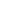 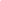 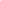 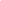 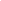 ماذا تعني النسوية لك/لمنظمتك؟ كيف يمكن دمج النسوية 	بشكل أفضل في أنظمة التعليم لإحداث تغيير تحويلي للمساواة بين الجنسين؟ شارك ثلاثة إجراءات رئيسية (250 كلمة)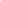 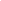 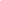 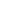 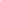 ما دعوة اتخاذ الإجراءات الخاصة بك (التي تستهدف صناع القرار والقادة) لتحويل	التعليم؟ شارك ثلاث أولويات رئيسية للسياسات. أجب على هذا السؤال بإحدى الطرق التالية: مقطع فيديو (مدته دقيقتان كحد أقصى)، أو مقال قصير، أو صورة مع وصف، أو إدخال دفتر يومية، أو مجموعة شرائح، أو رسم توضيحي مع وصف...إلخ.المفات المُقدّمة: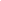 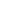 شكرًا لك! اكتمل ملأ هذا الطلب.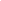 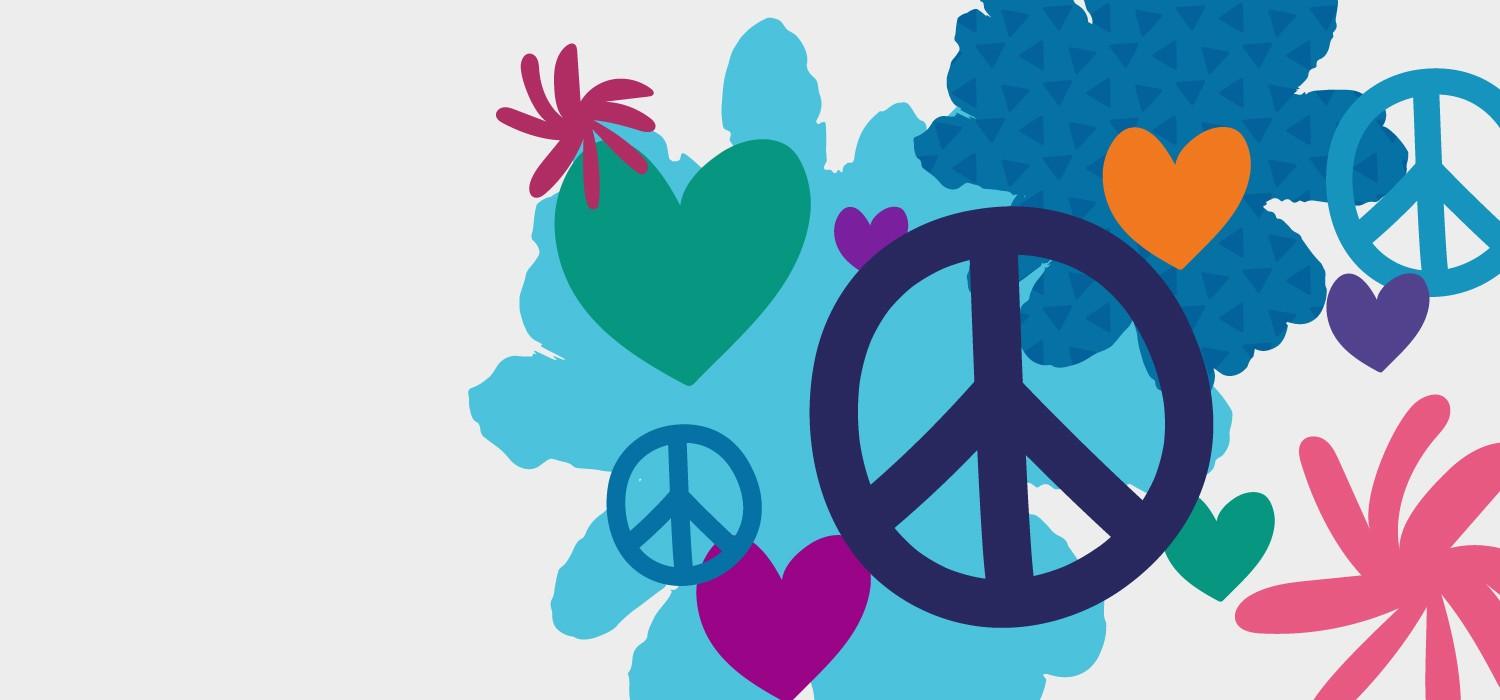 نعم لانعم، سيتم دعمي.لا، سأحتاج إلى الحزمة الممولة بالكامل.التعليم في حالات الطوارئقضايا العنف الجنساني ذي الصلة بالمدرسة (SRGBV) وقضايا الصحة والحقوق الجنسية والإنجابية (SRHR) وقضايا التثقيف الجنسي الشامل (CSE)، وقضايا المثليين ومزدوجي الميل الجنسي ومغايري الهوية الجنسانيةالممارسات الضارة (تشويه الأعضاء التناسلية الأنثوية، والزواج المبكر، وزواج الأطفال والزواج القسري) وحقوق الإعاقةتغير المناخمعالجة الأعراف والسلوكيات والممارسات الجنسانية الضارة في المدارس دعم المُعلّمات أخرى: 	مثليو الجنس ومزدوجو التوجه الجنسي ومتحولون جنسيًاأشخاص يتراوح عمرهم من 18-30 عامًا سيداتأشخاص من الجنوب العالمي معاقون أشخاص من أقلية عرقية/دينية/لغوية في بلدك منظمتي منظمة إدارة جماعية أخرى: 	الأطفال مع التركيز على الفتياتالفتيات في أوضاع الأزمات أو ما بعد الأزمات المتعلمون المعاقونالمعلمونالمتعلمون من الشواذ/مثليي الجنس ومزدوجي التوجه الجنسي والمتحولين جنسيًاالسكان الأصليون والأقليات العرقية الأمهات الشابات و/أو الفتيات الحواملالفتيات المعرضات لخطر زواج الأطفال و/أو تشويه الأعضاء التناسلية الأنثوية الفتيات في المجتمعات الريفيةالمراهقات أخرى: 	